    	  NAVAJYOTHI COLLEGE CHERUPUZHA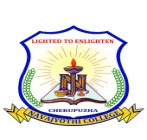 (Affiliated to Kannur University)CHERUPUZHA P.O, P.B.No.5, KANNUR DT., KERALA-670511            		  Pho. No. : 04985 240540, 242120, 9400974433 (Mob)Application for: 	 Transfer Certificate				Conduct & Character Certificate			 Course Certificate				SSLC & Plus Two			 Degree/PG Mark List & Certificates	 Others Full Name of the Student 			:Reg. No. & Year of Examination		:Date of Birth 					:Class which studies at the time of living:Course studied					:Date of leaving (for discontinued)	:Reason for leaving (for discontinued)Whether  qualified for higher studies	:Whether the student was in receipt of 					any scholarship	:No dues: Library	 : Fees		 : Lab		 : Sports          : NSS	           :HoD		 :Date:							                 			SignaturePhone No.; 